Вниманию родителей                          По состоянию на 05.07.2024  года в МБОУ «Золотополенская ОШ»  количество свободных мест для зачисления в первые классы  7 человек.И. о. директора 						Н.Н. Бебих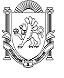 Муниципальное бюджетное общеобразовательное учреждение «Золотополенская общеобразовательная школа»Кировского района Республики Крымул. Центральная, 16, с. Золотое Поле, Республика Крым, 297330тел.: (06555) 9-42-95  E-mail: kir_zpole11@crimeaedu.ru  Код ОГРН 1149102175265